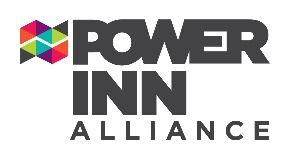 MEMBERS:   Mike Lien (Chairman), Burnie Lenau, Lisa Nava, Koy Saeteurn, Genevieve Levy STAFF:        Steve Blanton, Dawn CarlsonGUESTS:      Alejandro Cabrera, Gilbert Lara, Madeline Grigsby, Debi MunozJoin Zoom Meetinghttps://us06web.zoom.us/j/85168823531?pwd=dnljZUJKOEVvUnpVYXFXOS9pWVlNZz09Meeting ID: 851 6882 3531Passcode: 385140One tap mobile+16699006833 ___________________________Agenda_______________________Call to OrderApprove January 12, 2022 minutes* A; Approve February 2, 2022 minutes* APublic CommentHomelessness Solutions Discussion Lien/Nava/ (30 minutes) Cannabis Update ~ Lenau/Blanton (10 minutes)Ad Hoc Cannabis Committee Update Cannabis Committee UpdateNew Member Approval (5 minutes)*Board/Committee Nominations/Resignations (15 minutes)New Board Member DiscussionNew Committee Member DiscussionMiscellaneous items (15 minutes)Policy on Stipends APolicy on Policies -Discussion on Endorsement Policy AMentorship—Discussion on Developing Mentors for New Board Members ABoard/Committee Responsibilities Discussion on Guidelines/Best Practices AClosed SessionNext Meeting: Wednesday, April 6, 2022*Notates motion for approval required. A Notates attachment.